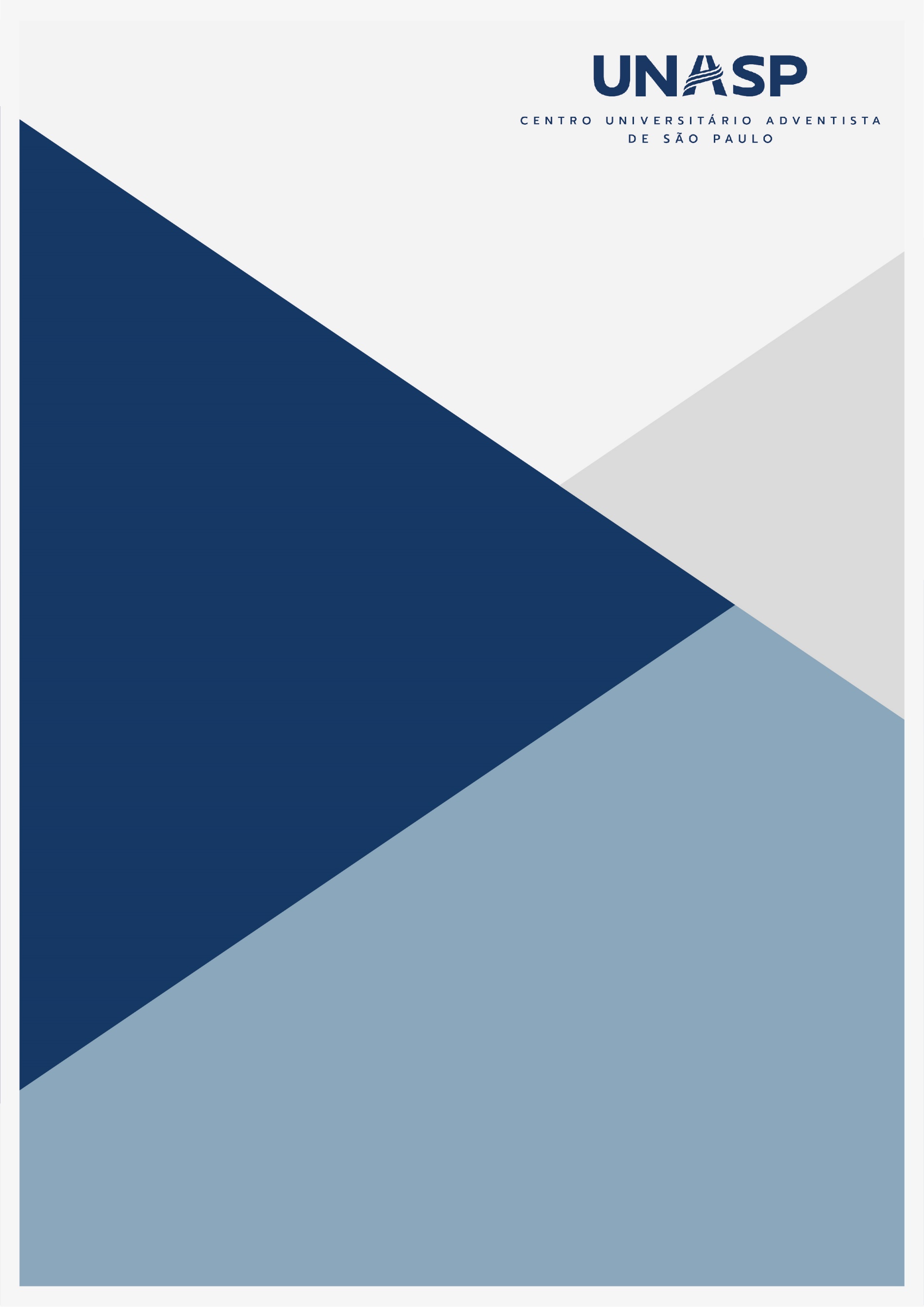 Edital nº 2023/EAP/PROAPEV DOCENTE /UnaspEDITAL DE INCENTIVO AO PROGRAMA DE AUXÍLIO A PARTICIPAÇÕES EM EVENTOS NA MODALIDADE ACADÊMICO-CIENTÍFICA - 2023Fevereiro a novembro 2023O Centro Universitário Adventista de São Paulo – Unasp, por meio de sua Diretoria de Pesquisa e do Escritório de Apoio ao Pesquisador (EAP), com base nas diretrizes do Programa de Auxílio a Participações em Eventos (PROAPEV), na modalidade acadêmico científica/docente, torna público o lançamento do presente Edital e convida os pesquisadores do Unasp a apresentarem propostas de candidatura à concessão de auxílio para participação em eventos nos termos aqui estabelecidos.SUMÁRIO1. Das normas gerais	42. Dos objetivos	43. Da alocação dos recursos financeiros	54. Da submissão e homologação das propostas de auxílios	75. Da Avaliação das Propostas	96. Da prestação de contas	97. Do cronograma	10ANEXO I: Declaração de Desistência de Auxílio - PROAPEV	11ANEXO II: Formulário de Divulgação PROAPEV (optativo)	12ANEXO III: Formulário de Solicitação de Auxílio à Participação em Eventos	13ANEXO IV: Formulário de Orçamento/Prestação de Gastos	151. Das normas geraisPoderão participar deste Edital docentes que estejam vinculados à graduação ou ao Programa de Mestrado Profissional em Educação do Unasp oficialmente vinculados a um grupo de pesquisa certificado pelo DGP;Para participar do presente Edital, é necessário que o solicitante tenha entregado o último relatório do PROAPesq do segundo semestre de 2022 e que tenha o currículo lattes atualizado no mês de solicitação (isto será verificado pela equipe do EAP);A seleção das propostas seguirá as etapas do cronograma disponível neste Edital e será coordenada pela Diretoria de Pesquisa e pelo EAP;No caso em que o beneficiário desista do apoio, deverá enviar a Declaração de Desistência de Auxílio PROAPEV (Anexo I), devidamente preenchida pelo mesmo autor solicitante do auxílio, para o EAP, mediante um e-mail para: escritorio.pesquisa@unasp.edu.br O solicitante que desejar fornecer as informações de participação no evento para a equipe de marketing do Unasp, deverá preencher o (Anexo II) Formulário de Divulgação (optativo). Ficará a critério da equipe do marketing definir quais participações serão divulgadas. 2. Dos objetivosProver subsídios que permitam ao docente do Unasp participar de eventos científicos, nacionais e internacionais, no intuito de fortalecer sua produção científica e fomentar a formação de uma rede de colaboração profissional, entre outras providências; Estimular os docentes a buscar e divulgar conhecimento científico de qualidade e permitir a divulgação da produção científica do Unasp, aumentando assim sua relevância, impacto e visibilidade;Oferecer oportunidades para a incorporação de novos modelos de gestão da pesquisa e alinhar a pesquisa científica e a prática profissional do Unasp às tendências da área, compreendendo o papel da produção do conhecimento científico.3. Da alocação dos recursos financeirosSerão alocados para este Edital recursos financeiros no valor total de R$60.000,00 (sessenta mil reais) definidos no orçamento da Diretoria de Pesquisa para o ano de 2023.As solicitações de auxílio deverão restringir-se a eventos que ocorrerem entre os dia 01 de fevereiro e 31 de dezembro de 2023.As solicitações de 2023 cobrirão APENAS despesas relacionadas a:Deslocamento (passagens aéreas e deslocamento terrestre);Inscrição no evento e taxas de associação (quando aplicável);Hospedagem.Para solicitações de eventos nacionais, o auxílio cobrirá 100% dos custos das despesas com os tópicos 1, 2 e 3 do item acima. Para solicitações de eventos internacionais, o auxílio cobrirá 100% dos custos das despesas apenas com os tópicos 1 e 2 do item acima. Obs: Não serão custeadas as despesas com alimentação ou outra natureza em nenhuma modalidade de evento (nacional ou internacional).Caso o docente seja contemplado pelo auxílio para evento anterior à data da publicação dos resultados deste Edital (mas que tenha ocorrido durante o período coberto por este), receberá o auxílio de forma retroativa.Os docentes do Programa de Mestrado Profissional em Educação, segundo planejamento estabelecido pela Diretoria de Pesquisa, também deverão submeter seus pedidos conforme itens 4.1 a 4.5 e cronograma deste Edital para solicitar auxílio à participação em eventos acadêmico-científicos tidos como relevantes pela coordenação de seus cursos, mas não passarão pelo processo de seleção descrito no item 5.1 desde Edital, com exceção do currículo lattes atualizado.As demandas de auxílio PROAPEV provenientes do Programa de Mestrado em Educação serão automaticamente aceitas, até atingirem o número máximo equivalente a 1 (um) evento por ano (independentemente de ser nacional ou internacional) por docente para cada curso e desde que o solicitante tenha o currículo lattes atualizado no mês de solicitação (isso será verificado pela equipe do EAP).O auxílio PROAPEV será pago em forma de reembolso, mediante comprovação da despesa através de cupom fiscal, nota fiscal, cartão de embarque etc., relacionadas às passagens aéreas, deslocamentos, inscrição no evento, taxa de associação (quando aplicável) e hospedagem, salvo exceções que serão analisadas pela Diretoria de Pesquisa. O uso do auxílio deverá priorizar, salvaguardados os interesses do Programa de Mestrado Profissional em Educação, de acordo com o item 3.7 do presente Edital:Nessa ordem: docentes obreiros ou integrais, parciais e aulistas;Nessa ordem: autor principal do trabalho apresentado, demais coautores;Pedidos que estejam em alinhamento com as linhas de pesquisa do Unasp e vinculados a grupos de pesquisa do Unasp cadastrados no DGP/CNPq; Participação em eventos nacionais.Os recursos poderão ser alocados para as seguintes modalidades: Apresentação de trabalhos (resumo, resumo expandido, pôster, comunicação oral, trabalho curto, trabalho completo, trabalho com publicação indexada etc.); Eventos que possibilitem a apresentação de texto com intenção de posterior publicação em revistas de relevância científica, prioritariamente;Eventos que fortaleçam a atividade dos grupos de pesquisa, aumentando sua possibilidade de arrecadar recursos de órgãos de fomento; Eventos que colaborem com a pontuação dos cursos de graduação e do Programa de Mestrado em Educação em avaliação perante os órgãos governamentais reguladores.4. Da submissão e homologação das propostas de auxíliosAs propostas deverão ser submetidas (através do e-mail: escritorio.pesquisa@unasp.edu.br ) contendo os seguintes itens:Anexo III (Formulário de Solicitação de Auxílio à Participação em Eventos) preenchido;Anexo IV (Formulário de Orçamento/Prestação de Gastos para solicitação PROAPEV) contendo os itens de gastos;Registro do status do aceite do trabalho pela organização do evento, quando possível;Comprovantes de orçamento ou de prestação de gastos referente ao deslocamento (passagem aérea + cartão de embarque e deslocamento terrestre + pedágios) e inscrição ou taxa de associação do evento. As notas fiscais devem ser geradas com o CPF do docente. O e-mail com a proposta e com os itens acima, deve ser enviado ao e-mail do EAP com cópia ao coordenador do curso ou do programa, no qual o docente leciona ou da área na qual o colaborador trabalha, sendo que esta poderá ser consultada a fim de conferir grau de prioridade à participação do docente ou colaborador no eventoSe a documentação requerida for apresentada com dados parciais, incorretos ou inconsistentes, ou se for constatado que as informações são inverídicas, o Unasp poderá cancelar a solicitação e indeferir o pedido ou excluir o candidato, sem necessidade de preenchimento do Declaração de Desistência de Auxílio PROAPEV.Apenas um autor por trabalho poderá receber o auxílio PROAPEV;Só serão homologados os auxílios com propostas submetidas no prazo estabelecido por este Edital e que apresentem toda a documentação solicitada no ato da inscrição; Os pedidos que não forem analisados pela Diretoria de Pesquisa e não participarem do processo seletivo deste Edital, não serão contemplados pelo auxílio, com exceção dos eventos solicitados por docentes do Programa de Mestrado Profissional em Educação;Não serão aceitas inscrições de candidatos que se encontrem fora do país.5. Da Avaliação das PropostasAs propostas submetidas a este Edital serão avaliadas com base nos seguintes critérios:Produção acadêmico-científica do docente solicitante;Relevância acadêmica e estratégica do evento para o curso em que o docente leciona;Entrega de relatórios e prestação de contas anteriores, quando aplicável;Currículo lattes atualizado no mês de solicitação do auxílio.Adequação ao critério de eventos por ano por decente descrito no item 3.7 deste Edital.6. Da prestação de contasA documentação a seguir deverá ser enviada por e-mail ao EAP (escritorio.pesquisa@unasp.edu.br) após o evento (o reembolso só será realizado mediante apresentação dessa documentação):Cópia do comprovante de apresentação e/ou publicação do trabalho no evento;Cópia do folder ou link do evento;Formulário de Orçamento/Prestação de Gastos de acordo com o ANEXO IV e de suas devidas comprovações anexadas no e-mail.A ausência de prestação de contas impossibilitará reembolso financeiro pré-aprovado pela seleção do docente para o auxílio, além de impossibilitar a aceitação de futuras candidaturas enquanto a prestação de contas não for aprovada;O docente deverá referenciar sua afiliação ao Unasp no trabalho ou em qualquer outra produção apresentada no evento, bem como às parcerias feitas para a execução da pesquisa, destacando o apoio recebido pelo Unasp para a participação no evento.7. Do cronogramaEste edital será regido pelo seguinte cronograma:ANEXO I: Declaração de Desistência de Auxílio - PROAPEVEu, ________________________________________, docente do curso/programa____________________ venho por meio deste abdicar da solicitação de auxílio feita por mim, no dia _____/_____/______ para o seguinte trabalho______________________________________________ cujo sou autor principal, e que seria/foi apresentado no evento_________________________________________________________ no período de __________________________________________________. O motivo de minha desistência é_______________________________________________________________Data: _____/______/______                      Assinatura:_____________________________ANEXO II: Formulário de Divulgação PROAPEV (optativo) ANEXO III: Formulário de Solicitação de Auxílio à Participação em EventosANEXO IV: Formulário de Orçamento/Prestação de GastosPor gentileza, assinale se este formulário está sendo utilizado para orçamento de gastos ou para prestar contas dos gastos já realizados.Orçamento                                Prestação de contasCRONOGRAMA - EDITAL DE AUXÍLIO A PARTICIPAÇÕES EM EVENTOS 2023CRONOGRAMA - EDITAL DE AUXÍLIO A PARTICIPAÇÕES EM EVENTOS 2023Publicação do Edital2 de março de 2023Período de submissão das propostasMarço a novembro de 2023Divulgação do resultadoAté 30 dias após a submissão da propostaNome do docente:Nome do evento:Período do evento:Tema da pesquisa:Alunos envolvidos:Impactos da pesquisa:1. IDENTIFICAÇÃO DO SOLICITANTE1. IDENTIFICAÇÃO DO SOLICITANTE1. IDENTIFICAÇÃO DO SOLICITANTE1. IDENTIFICAÇÃO DO SOLICITANTE1. IDENTIFICAÇÃO DO SOLICITANTE1. IDENTIFICAÇÃO DO SOLICITANTE1. IDENTIFICAÇÃO DO SOLICITANTE1. IDENTIFICAÇÃO DO SOLICITANTE1. IDENTIFICAÇÃO DO SOLICITANTE1. IDENTIFICAÇÃO DO SOLICITANTE1. IDENTIFICAÇÃO DO SOLICITANTE1. IDENTIFICAÇÃO DO SOLICITANTENOME: CELULAR:EMAIL:CURSO OU PROGRAMA:2. INFORMAÇÕES DO EVENTO2. INFORMAÇÕES DO EVENTO2. INFORMAÇÕES DO EVENTO2. INFORMAÇÕES DO EVENTO2. INFORMAÇÕES DO EVENTO2. INFORMAÇÕES DO EVENTO2. INFORMAÇÕES DO EVENTO2. INFORMAÇÕES DO EVENTO2. INFORMAÇÕES DO EVENTO2. INFORMAÇÕES DO EVENTO2. INFORMAÇÕES DO EVENTO2. INFORMAÇÕES DO EVENTOTÍTULO DO EVENTO: TÍTULO DO EVENTO: LOCAL DO EVENTO:LOCAL DO EVENTO:PERÍODO DO EVENTO (início e término): PERÍODO DO EVENTO (início e término): PERÍODO DO EVENTO (início e término): PERÍODO DO EVENTO (início e término): PERÍODO DO EVENTO (início e término): PERÍODO DO EVENTO (início e término): PERÍODO DO EVENTO (início e término): ÁREA DE RELEVÂNCIA TÉCNICNO-PROFISSIONAL:ÁREA DE RELEVÂNCIA TÉCNICNO-PROFISSIONAL:ÁREA DE RELEVÂNCIA TÉCNICNO-PROFISSIONAL:ÁREA DE RELEVÂNCIA TÉCNICNO-PROFISSIONAL:ÁREA DE RELEVÂNCIA TÉCNICNO-PROFISSIONAL:ÁREA DE RELEVÂNCIA TÉCNICNO-PROFISSIONAL:ÁREA DE RELEVÂNCIA TÉCNICNO-PROFISSIONAL:LINK DO EVENTO:LINK DO EVENTO:LINK DO EVENTO:LINK DO EVENTO:LINK DO EVENTO:LINK DO EVENTO:LINK DO EVENTO:3. IDENTIFICAÇÃO DO TRABALHO3. IDENTIFICAÇÃO DO TRABALHO3. IDENTIFICAÇÃO DO TRABALHO3. IDENTIFICAÇÃO DO TRABALHO3. IDENTIFICAÇÃO DO TRABALHO3. IDENTIFICAÇÃO DO TRABALHO3. IDENTIFICAÇÃO DO TRABALHO3. IDENTIFICAÇÃO DO TRABALHO3. IDENTIFICAÇÃO DO TRABALHO3. IDENTIFICAÇÃO DO TRABALHO3. IDENTIFICAÇÃO DO TRABALHO3. IDENTIFICAÇÃO DO TRABALHOAUTORES:TÍTULO DO TRABALHO:TÍTULO DO TRABALHO:TÍTULO DO TRABALHO:TÍTULO DO TRABALHO:MODALIDADE DE APRESENTAÇÃO:MODALIDADE DE APRESENTAÇÃO:MODALIDADE DE APRESENTAÇÃO:MODALIDADE DE APRESENTAÇÃO:MODALIDADE DE APRESENTAÇÃO:MODALIDADE DE APRESENTAÇÃO:PALAVRAS-CHAVE:PALAVRAS-CHAVE:PALAVRAS-CHAVE:GRUPO DE PESQUISA VINCULADO:GRUPO DE PESQUISA VINCULADO:GRUPO DE PESQUISA VINCULADO:GRUPO DE PESQUISA VINCULADO:GRUPO DE PESQUISA VINCULADO:GRUPO DE PESQUISA VINCULADO:GRUPO DE PESQUISA VINCULADO:GRUPO DE PESQUISA VINCULADO:GRUPO DE PESQUISA VINCULADO:4. JUSTIFICATIVA (Explique, de maneira objetiva e clara, o porquê será importante participar desse evento):5. TERMO DE COMPROMISSODeclaro concordar com as normas do Programa de Auxílio à Participação em Eventos – PROAPEV – e assumo o compromisso de atender todas as especificações do edital e do Regulamento. ____________________________________________                         _____/____/______                                  Assinatura                                                                                  Data6. PARECER DO ESCRITÓRIO DE APOIO AO PESQUISADOR____________________________________________                         _____/____/______                                 Assinatura                                                                                 DataIDENTIFICAÇÃO DO SOLICITANTEIDENTIFICAÇÃO DO SOLICITANTEIDENTIFICAÇÃO DO SOLICITANTEIDENTIFICAÇÃO DO SOLICITANTEIDENTIFICAÇÃO DO SOLICITANTEIDENTIFICAÇÃO DO SOLICITANTENOME: EMAIL:INFORMAÇÕES DO EVENTOINFORMAÇÕES DO EVENTOINFORMAÇÕES DO EVENTOINFORMAÇÕES DO EVENTOINFORMAÇÕES DO EVENTOINFORMAÇÕES DO EVENTOTÍTULO DO EVENTO:  TÍTULO DO EVENTO:  RELATÓRIO DE DESPESAS PARA REEMBOLSO(Os comprovantes de cada item descrito aqui devem ser enviados em anexo, no e-mail.)Se necessário, acrescente outras linhas.RELATÓRIO DE DESPESAS PARA REEMBOLSO(Os comprovantes de cada item descrito aqui devem ser enviados em anexo, no e-mail.)Se necessário, acrescente outras linhas.DESPESA DE DESLOCAMENTOVALORDESPESA DE INSCRIÇÃO E/OU ASSOCIAÇÃOVALORDESPESA DE HOSPEDAGEMVALORVALOR TOTAL:R$